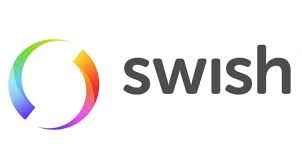 123 000 4192Vi tar ej Swish under 10kr123 000 4192Vi tar ej Swish under 10kr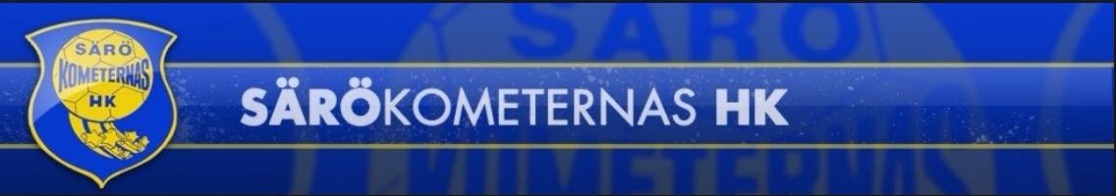 